ANUGERAH KHIDMAT MASYARAKAT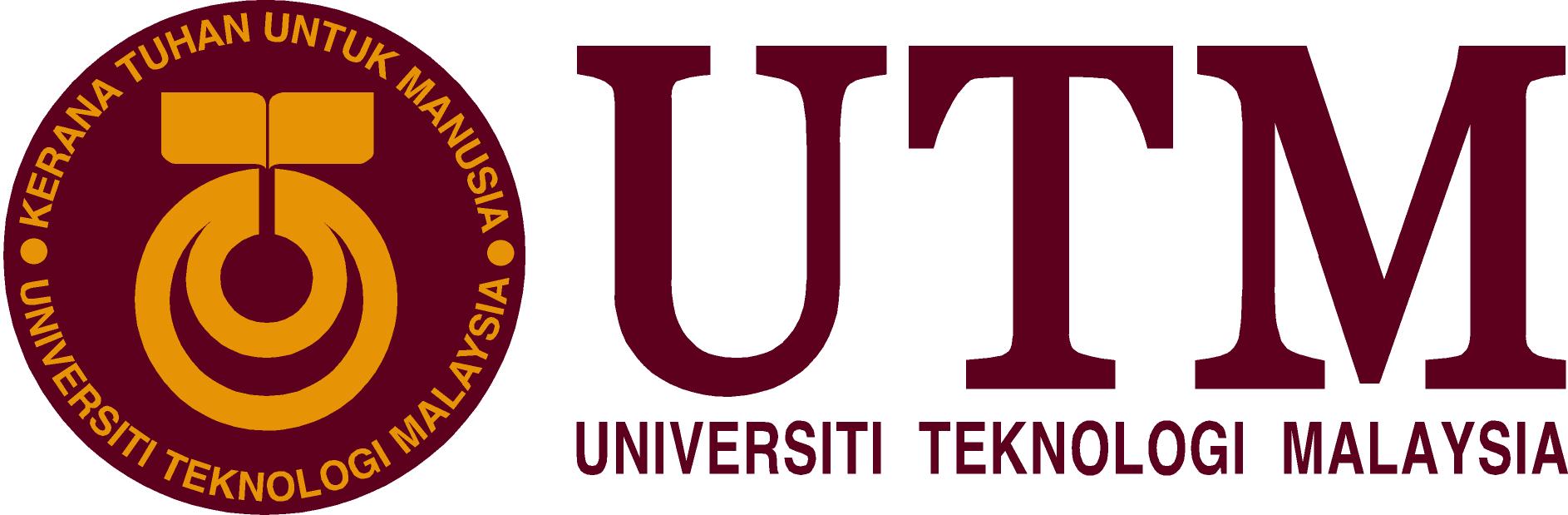 BORANG PENCALONAN(KATEGORI PROJEK KOMUNITI)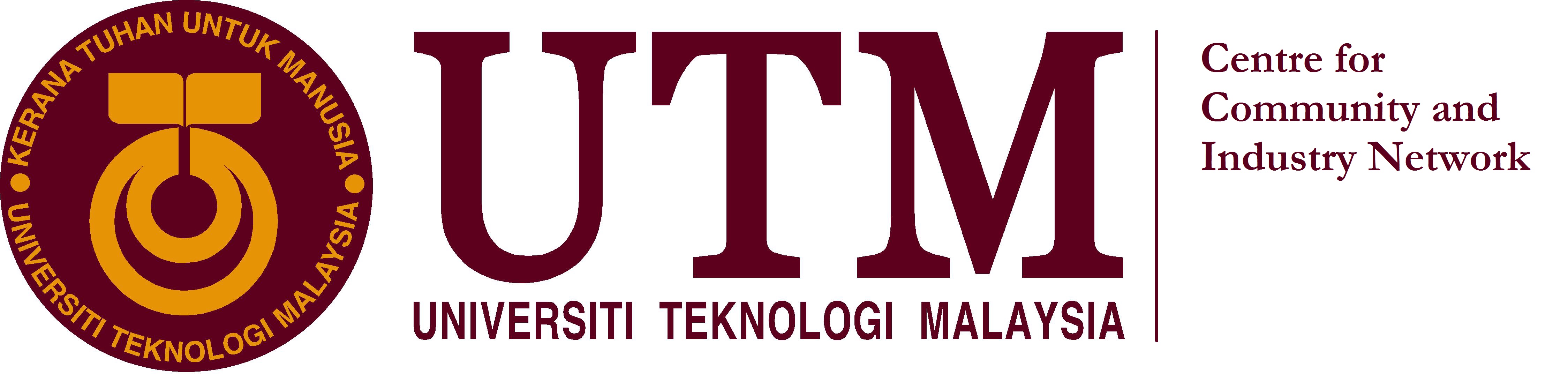 COMMUNITY ENGAGEMENT (CE)REPORTING FORMNotes:To contribute to MyRA performance, a CE project has to achieve a minimum of three (3 Star CE Impact Rating).To achieve a 3 Star CE Impact Rating, a project needs to have a minimum of three (3) stakeholder involvement. (Government, Industries, Civil Society, NGO, and Institutions of Learning)All reporting need to be accompanied with a hardcopy printout & softcopy document (CD).For promotional purposes, all documents must be submitted in two format, Adobe Reader and Microsoft Word (.pdf and .doc)Please note that all information will be kept confidential by CCIN and ONLY be used for university reporting on CE initiatives.Instructions:Please fill in all the information in table A, B, C, D, E and F. CHECK LIST:Please ( √ ) materials/ support documentations of proof provided to support each category.Compulsory:-Borang yang telah lengkap diisi hendaklah dikembalikan selewat-lewatnya pada 10 Mac 2018 ke: Urusetia Anugerah Khidmat Masyarakat,Pusat Jaringan Komuniti & Industri (CCIN),Taman Tropika UTM,Universiti Teknologi Malaysia Johor Bahru,81300, Skudai,Johor.(u.p : Prof. Madya Dr. Johari Surif/Puan Salina MuhamadTel : 075538002/37819Email:johari_surif@utm.my/salina.kl@utm.myCalon diminta untuk mengisi borang star rating sebagai borang pencalonan. Semua seksyen perlu diisi dengan lengkap dan jelas.ATHE PROGRAMME AREAS OF EXPERTISETHE PROGRAMME AREAS OF EXPERTISETHE PROGRAMME AREAS OF EXPERTISETHE PROGRAMME AREAS OF EXPERTISETHE PROGRAMME AREAS OF EXPERTISETHE PROGRAMME AREAS OF EXPERTISETHE PROGRAMME AREAS OF EXPERTISETHE PROGRAMME AREAS OF EXPERTISETHE PROGRAMME AREAS OF EXPERTISETHE PROGRAMME AREAS OF EXPERTISEPROGRAMME AREA OF EXPERTISEPlease tick () only one area in the space provided for the program area of expertise* The CE expertise are extracted from the Minister of Higher Education -UCTC AwardPROGRAMME AREA OF EXPERTISEPlease tick () only one area in the space provided for the program area of expertise* The CE expertise are extracted from the Minister of Higher Education -UCTC AwardProjects: Environmental DevelopmentProjects: Environmental DevelopmentProjects: Environmental DevelopmentProjects: Environmental DevelopmentProjects: Environmental DevelopmentProjects: Environmental DevelopmentProjects: Environmental DevelopmentProjects: Environmental DevelopmentPROGRAMME AREA OF EXPERTISEPlease tick () only one area in the space provided for the program area of expertise* The CE expertise are extracted from the Minister of Higher Education -UCTC AwardPROGRAMME AREA OF EXPERTISEPlease tick () only one area in the space provided for the program area of expertise* The CE expertise are extracted from the Minister of Higher Education -UCTC AwardProjects: HealthProjects: HealthProjects: HealthProjects: HealthProjects: HealthProjects: HealthProjects: HealthProjects: HealthPROGRAMME AREA OF EXPERTISEPlease tick () only one area in the space provided for the program area of expertise* The CE expertise are extracted from the Minister of Higher Education -UCTC AwardPROGRAMME AREA OF EXPERTISEPlease tick () only one area in the space provided for the program area of expertise* The CE expertise are extracted from the Minister of Higher Education -UCTC AwardProjects: ICT & TechnologyProjects: ICT & TechnologyProjects: ICT & TechnologyProjects: ICT & TechnologyProjects: ICT & TechnologyProjects: ICT & TechnologyProjects: ICT & TechnologyProjects: ICT & TechnologyPROGRAMME AREA OF EXPERTISEPlease tick () only one area in the space provided for the program area of expertise* The CE expertise are extracted from the Minister of Higher Education -UCTC AwardPROGRAMME AREA OF EXPERTISEPlease tick () only one area in the space provided for the program area of expertise* The CE expertise are extracted from the Minister of Higher Education -UCTC AwardProjects: EntrepreneurialProjects: EntrepreneurialProjects: EntrepreneurialProjects: EntrepreneurialProjects: EntrepreneurialProjects: EntrepreneurialProjects: EntrepreneurialProjects: EntrepreneurialPROGRAMME AREA OF EXPERTISEPlease tick () only one area in the space provided for the program area of expertise* The CE expertise are extracted from the Minister of Higher Education -UCTC AwardPROGRAMME AREA OF EXPERTISEPlease tick () only one area in the space provided for the program area of expertise* The CE expertise are extracted from the Minister of Higher Education -UCTC AwardProjects: EducationProjects: EducationProjects: EducationProjects: EducationProjects: EducationProjects: EducationProjects: EducationProjects: EducationPROGRAMME AREA OF EXPERTISEPlease tick () only one area in the space provided for the program area of expertise* The CE expertise are extracted from the Minister of Higher Education -UCTC AwardPROGRAMME AREA OF EXPERTISEPlease tick () only one area in the space provided for the program area of expertise* The CE expertise are extracted from the Minister of Higher Education -UCTC AwardProjects: Risk Management And Disaster AssistanceProjects: Risk Management And Disaster AssistanceProjects: Risk Management And Disaster AssistanceProjects: Risk Management And Disaster AssistanceProjects: Risk Management And Disaster AssistanceProjects: Risk Management And Disaster AssistanceProjects: Risk Management And Disaster AssistanceProjects: Risk Management And Disaster AssistancePROGRAMME AREA OF EXPERTISEPlease tick () only one area in the space provided for the program area of expertise* The CE expertise are extracted from the Minister of Higher Education -UCTC AwardPROGRAMME AREA OF EXPERTISEPlease tick () only one area in the space provided for the program area of expertise* The CE expertise are extracted from the Minister of Higher Education -UCTC AwardProjects: Preserve Heritage And CultureProjects: Preserve Heritage And CultureProjects: Preserve Heritage And CultureProjects: Preserve Heritage And CultureProjects: Preserve Heritage And CultureProjects: Preserve Heritage And CultureProjects: Preserve Heritage And CultureProjects: Preserve Heritage And CulturePROGRAMME AREA OF EXPERTISEPlease tick () only one area in the space provided for the program area of expertise* The CE expertise are extracted from the Minister of Higher Education -UCTC AwardPROGRAMME AREA OF EXPERTISEPlease tick () only one area in the space provided for the program area of expertise* The CE expertise are extracted from the Minister of Higher Education -UCTC AwardProjects: Sports And RecreationProjects: Sports And RecreationProjects: Sports And RecreationProjects: Sports And RecreationProjects: Sports And RecreationProjects: Sports And RecreationProjects: Sports And RecreationProjects: Sports And RecreationPROGRAMME AREA OF EXPERTISEPlease tick () only one area in the space provided for the program area of expertise* The CE expertise are extracted from the Minister of Higher Education -UCTC AwardPROGRAMME AREA OF EXPERTISEPlease tick () only one area in the space provided for the program area of expertise* The CE expertise are extracted from the Minister of Higher Education -UCTC AwardProjects: Social WelfareProjects: Social WelfareProjects: Social WelfareProjects: Social WelfareProjects: Social WelfareProjects: Social WelfareProjects: Social WelfareProjects: Social WelfarePROGRAMME AREA OF EXPERTISEPlease tick () only one area in the space provided for the program area of expertise* The CE expertise are extracted from the Minister of Higher Education -UCTC AwardPROGRAMME AREA OF EXPERTISEPlease tick () only one area in the space provided for the program area of expertise* The CE expertise are extracted from the Minister of Higher Education -UCTC AwardProjects: Rural DevelopmentProjects: Rural DevelopmentProjects: Rural DevelopmentProjects: Rural DevelopmentProjects: Rural DevelopmentProjects: Rural DevelopmentProjects: Rural DevelopmentProjects: Rural DevelopmentPROGRAMME AREA OF EXPERTISEPlease tick () only one area in the space provided for the program area of expertise* The CE expertise are extracted from the Minister of Higher Education -UCTC AwardPROGRAMME AREA OF EXPERTISEPlease tick () only one area in the space provided for the program area of expertise* The CE expertise are extracted from the Minister of Higher Education -UCTC AwardProjects: Edu-Tourism ProjectProjects: Edu-Tourism ProjectProjects: Edu-Tourism ProjectProjects: Edu-Tourism ProjectProjects: Edu-Tourism ProjectProjects: Edu-Tourism ProjectProjects: Edu-Tourism ProjectProjects: Edu-Tourism ProjectBPROJECT/PROGRAMME INFORMATIONPROJECT/PROGRAMME INFORMATIONPROJECT/PROGRAMME INFORMATIONPROJECT/PROGRAMME INFORMATIONPROJECT/PROGRAMME INFORMATIONPROJECT/PROGRAMME INFORMATIONPROJECT/PROGRAMME INFORMATIONPROJECT/PROGRAMME INFORMATIONPROJECT/PROGRAMME INFORMATIONPROJECT/PROGRAMME INFORMATION1PROJECT TITLE2FOCUS AREA(You are allowed to tick () more than 1 focus area)Capacity BuildingCapacity BuildingCapacity BuildingCapacity BuildingCapacity BuildingCapacity BuildingCapacity BuildingCapacity Building2FOCUS AREA(You are allowed to tick () more than 1 focus area)2FOCUS AREA(You are allowed to tick () more than 1 focus area)Social EntrepreneurshipSocial EntrepreneurshipSocial EntrepreneurshipSocial EntrepreneurshipSocial EntrepreneurshipSocial EntrepreneurshipSocial EntrepreneurshipSocial Entrepreneurship2FOCUS AREA(You are allowed to tick () more than 1 focus area)2FOCUS AREA(You are allowed to tick () more than 1 focus area)Improving LivelihoodImproving LivelihoodImproving LivelihoodImproving LivelihoodImproving LivelihoodImproving LivelihoodImproving LivelihoodImproving Livelihood2FOCUS AREA(You are allowed to tick () more than 1 focus area)2FOCUS AREA(You are allowed to tick () more than 1 focus area)Environmental SustainabilityEnvironmental SustainabilityEnvironmental SustainabilityEnvironmental SustainabilityEnvironmental SustainabilityEnvironmental SustainabilityEnvironmental SustainabilityEnvironmental Sustainability2FOCUS AREA(You are allowed to tick () more than 1 focus area)2FOCUS AREA(You are allowed to tick () more than 1 focus area)Education EnhancementEducation EnhancementEducation EnhancementEducation EnhancementEducation EnhancementEducation EnhancementEducation EnhancementEducation Enhancement2FOCUS AREA(You are allowed to tick () more than 1 focus area)3PERIOD OF PROJECT EXECUTION4TOTAL COST OF PROJECT IMPLEMENTATION5LOCATION6TARGET COMMUNITY7PROJECT LEADER NAME8POSITION9FACULTY / SCHOOL / INSTITUTE / CENTRE10MOBILE NO11EMAIL ADDRESS12PROJECT MEMBERS NAME (List the name, title, faculty (multi-disciplinary) and institutional project members)NameNameNamePosition, Faculty, InstitutionPosition, Faculty, InstitutionPosition, Faculty, InstitutionPosition, Faculty, InstitutionPosition, Faculty, InstitutionPosition, Faculty, Institution12PROJECT MEMBERS NAME (List the name, title, faculty (multi-disciplinary) and institutional project members)12PROJECT MEMBERS NAME (List the name, title, faculty (multi-disciplinary) and institutional project members)12PROJECT MEMBERS NAME (List the name, title, faculty (multi-disciplinary) and institutional project members)12PROJECT MEMBERS NAME (List the name, title, faculty (multi-disciplinary) and institutional project members)13NAME OF COLLABORATION PARTNERS (multi-stakeholder)(List the names and brief role of NGO partners / community / industry / government agencies and so on, IF ANY, who took part in the project implementation and their function on the programme (eg: Funder)*Please state equivalent / approximate value of collaboration partners contribution in RM.Name of Collaboration PartnersName of Collaboration PartnersName of Collaboration PartnersContributions (RM) *Contributions (RM) *Contributions (RM) *Contributions (RM) *Contributions (RM) *Contributions (RM) *13NAME OF COLLABORATION PARTNERS (multi-stakeholder)(List the names and brief role of NGO partners / community / industry / government agencies and so on, IF ANY, who took part in the project implementation and their function on the programme (eg: Funder)*Please state equivalent / approximate value of collaboration partners contribution in RM.Name of Collaboration PartnersName of Collaboration PartnersName of Collaboration PartnersIn KindGiftsMonetaryFacilitiesEquipmentOthersOthers13NAME OF COLLABORATION PARTNERS (multi-stakeholder)(List the names and brief role of NGO partners / community / industry / government agencies and so on, IF ANY, who took part in the project implementation and their function on the programme (eg: Funder)*Please state equivalent / approximate value of collaboration partners contribution in RM.Government :Government :Government :13NAME OF COLLABORATION PARTNERS (multi-stakeholder)(List the names and brief role of NGO partners / community / industry / government agencies and so on, IF ANY, who took part in the project implementation and their function on the programme (eg: Funder)*Please state equivalent / approximate value of collaboration partners contribution in RM.Industry:Industry:Industry:13NAME OF COLLABORATION PARTNERS (multi-stakeholder)(List the names and brief role of NGO partners / community / industry / government agencies and so on, IF ANY, who took part in the project implementation and their function on the programme (eg: Funder)*Please state equivalent / approximate value of collaboration partners contribution in RM.Civil SocietyCivil SocietyCivil Society13NAME OF COLLABORATION PARTNERS (multi-stakeholder)(List the names and brief role of NGO partners / community / industry / government agencies and so on, IF ANY, who took part in the project implementation and their function on the programme (eg: Funder)*Please state equivalent / approximate value of collaboration partners contribution in RM.University/Institutions of Learning:University/Institutions of Learning:University/Institutions of Learning:13NAME OF COLLABORATION PARTNERS (multi-stakeholder)(List the names and brief role of NGO partners / community / industry / government agencies and so on, IF ANY, who took part in the project implementation and their function on the programme (eg: Funder)*Please state equivalent / approximate value of collaboration partners contribution in RM.NGONGONGO13NAME OF COLLABORATION PARTNERS (multi-stakeholder)(List the names and brief role of NGO partners / community / industry / government agencies and so on, IF ANY, who took part in the project implementation and their function on the programme (eg: Funder)*Please state equivalent / approximate value of collaboration partners contribution in RM.Total Contribution (RM)*The total RM value are based on cost of project implementation as in Section B – No 4.Total Contribution (RM)*The total RM value are based on cost of project implementation as in Section B – No 4.Total Contribution (RM)*The total RM value are based on cost of project implementation as in Section B – No 4.14PROJECT OBJECTIVES 15EXECUTIVE SUMMARY PROJECT(maximum 300 words, using Arial font size 11 pt, line spacing "double spacing")CCOMMUNITY TRANSFORMATION IMPACT STAR RATING FORM		(This Impact evaluation of the programme has to be done at the end of the programme)	COMMUNITY TRANSFORMATION IMPACT STAR RATING FORM		(This Impact evaluation of the programme has to be done at the end of the programme)	COMMUNITY TRANSFORMATION IMPACT STAR RATING FORM		(This Impact evaluation of the programme has to be done at the end of the programme)	RATING LEVELSRATING LEVELSRATING LEVELSRATING LEVELS1STAR RATING ( Programme Acceptance)The community has a positive orientation towards the programme.STAR RATING ( Programme Acceptance)The community has a positive orientation towards the programme.STAR RATING ( Programme Acceptance)The community has a positive orientation towards the programme.An attendance exceeding or equal to 80%* Evidence can be gathered from attendance list          Target attendance          Actual attendance                    Percentage___________ people___________ people___________ per cent2STAR RATING ( Meeting Community Needs)The community consider the programme relevant and needed. A formal university-community cooperation agreement exists.STAR RATING ( Meeting Community Needs)The community consider the programme relevant and needed. A formal university-community cooperation agreement exists.STAR RATING ( Meeting Community Needs)The community consider the programme relevant and needed. A formal university-community cooperation agreement exists.Stakeholders generally agree to the implementation of the programme.* Evidence can be gathered from interviews or surveys.          Number of participants who indicate that the programme is needed          Total number of participants                    Percentage of participants indicating programme is needed___________ people___________ people___________ per cent3STAR RATING ( Knowledge, Attitude, Skills and Aspiration Change)The community action programme results in change in knowledge/skills/attitudes or aspirations.	STAR RATING ( Knowledge, Attitude, Skills and Aspiration Change)The community action programme results in change in knowledge/skills/attitudes or aspirations.	STAR RATING ( Knowledge, Attitude, Skills and Aspiration Change)The community action programme results in change in knowledge/skills/attitudes or aspirations.	Participants exhibit a change in knowledge, attitude, skills and/or aspiration.* Evidence can be derived from interviews, observations or surveys.          Number of participants who indicate they know the subject matter          Number of participants who respond positively to the change          Number of participants who show they have the desired skills          Number of participants who want to adopt the innovation          Total number of participants                    Average Change___________ people___________ people___________ people___________ people___________ people___________ per cent4STAR RATING (Adoption of Change) The community programme results in a change of practices. STAR RATING (Adoption of Change) The community programme results in a change of practices. STAR RATING (Adoption of Change) The community programme results in a change of practices. Participants adopted the innovations that were introduced* Evidence derived from observation          Number of participants who adopted change          Total number of participants                    Percentage of adoption change___________ people___________ people___________ per cent5STAR RATING (Sustainability)The community is empowered and can independently sustain the practices that were introduced through the programme.STAR RATING (Sustainability)The community is empowered and can independently sustain the practices that were introduced through the programme.STAR RATING (Sustainability)The community is empowered and can independently sustain the practices that were introduced through the programme.Participants continue to practice innovations without UTM’s assistance* Evidence can be derived from interviews, observations and/or surveys.          Number of participants who continue to practice change          Number of participants who having economic benefits due to change          Number of participants who have improved their well-being          Total number of participants                    Percentage of participants who continue to practice change                    Percentage of participants having economic benefits due to change                                                Percentage of participants who have improved their well-being                    Average of sustainability ___________ people___________ people___________ people___________ people___________ per cent___________ per cent___________ per cent___________ per centDPROJECT LEADER  DECLARATION I declare that the information and documents provided are correct.Date: _________________________                       Signature: ________________________________EDEAN / PRINCIPAL DECLARATIONThe information above is certified true:Dean / Principal name:  __________________________________                                                              Date: _________________________                       Signature: ________________________________                                                                 Stamp Position:                                                                FSECRETARIAT DECLARATIONVerified:Overall score:Review:            __________________________________________________________________________________            __________________________________________________________________________________            __________________________________________________________________________________Date: _________________________       Signature: __________________________________________                                                                                   (Director of Centre for Community and Industry Network)                                                                  Stamp Position:1Media coverage / Publication in the form of :Media coverage / Publication in the form of :Newspaper articles, Magazine,Media  links, blogsBrochures2Program Impact in the form of:Program Impact in the form of:Attendance ListSurvey , Interviews, Focus Group Discussions, Forums3Contribution / FundingContribution / FundingRM - Copy of Bank Slip / Cek /  EFTIn KindGiftFacilitiesEquipment4Collaboration Partners:Collaboration Partners:MOA / MOU  / Certificate of Appreciation / Thank you letter / LOI /  LOC5Pictures of CE project -  5 high-resolution images with the appropriate caption (soft copy)Pictures of CE project -  5 high-resolution images with the appropriate caption (soft copy) Photographs before, during and after the implementation of the Community Programmes6Executive Summary of the project / activity Executive Summary of the project / activity (maximum 300 words, using Arial font size 11 pt, line spacing "double spacing" (soft copy)Additional Request for Promotional Purposes:Additional Request for Promotional Purposes:Additional Request for Promotional Purposes:A short video montage of footage or pictures before and after the implementation of projects / activities (maximum 1 minute) (In the form of CD / DVD)